SDH Nespeky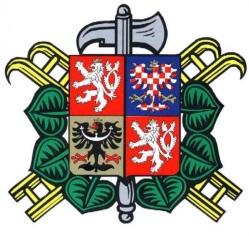 SH ČMS - Sbor dobrovolných hasičů NespekyZápis ze schůze výboru SDH Nespeky konané dne 25.9.2018 od 18 hodin ve Staré hospodě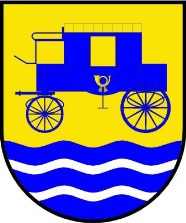 Přítomni: Basl D., Kubeška P. st., Kubeška P. ml., Čáp D., Rublič L., Kubeška D., Třasák J., Bíba K.Omluveni: Kubešková P., Bíba P.Přebroušení a nátěr podlahy – trváHasičské sportovní odpoledne – akce proběhla 11.8.2018Výzbroj a výstroj SDH – objednat oblečení pro členy SDH (PS2, trička), dovybavit zásahové oblečení, koupit náhradní lištu k motorové pile, koupit pásku velitel zásahu, koupit 2 osvětlovací halogeny na osvětlovací stožár, koupit klíny pod kola.OÚ Nespeky zakoupil, pro jednotku SDH, 2 kapesní radiostanice kompatibilní s HZSCvičení sborů okrsku – uskuteční se dne 10.11., začátek akce bude upřesněn. SDH Nespeky připraví disciplínu práce s motorovou pilou.Hasičská taneční zábava – uskuteční se dne 15.2.2019 od 20 hodin v prostorách Staré hospody Nespeky.Datum příští schůze výboru bude zaslán sms.Zapsal jednatel sboru Pavel Bíba, v.r.